28.02.2019  № 398О выявленном объекте ливневой канализации, не имеющем эксплуатирующей организацииВ соответствии со ст. 225 Гражданского кодекса Российской Федерации, Федеральным законом от 07.12.2011 № 416-ФЗ «О водоснабжении и водоотведении» администрация города Чебоксары п о с т а н о в л я е т:1. Передать на ответственное хранение муниципальному бюджетному учреждению «Управление жилищно-коммунального хозяйства и благоустройства» города Чебоксары Чувашской Республики (далее – МБУ «Управление ЖКХ и благоустройства») следующий объект ливневой канализации, не имеющий эксплуатирующей организации: 2. Чебоксарскому городскому комитету по управлению имуществом:2.1. Совместно с МБУ «Управление ЖКХ и благоустройства» заключить договор ответственного хранения на имущество, указанное в п. 1 настоящего постановления.2.2. В течение 14 дней со дня подписания настоящего постановления оформить акт приема-передачи на объект, указанный в п. 1 настоящего постановления.  2.3. В соответствии с действующим законодательством принять меры по признанию права муниципальной собственности города Чебоксары на имущество, указанное в п. 1 настоящего постановления.2.4. Внести соответствующие изменения в Единый реестр муниципальной собственности города Чебоксары.3. Управлению информации, общественных связей и молодежной политики администрации города Чебоксары опубликовать настоящее постановление в средствах массовой информации.4. Настоящее постановление вступает в силу со дня его официального опубликования.5. Контроль за исполнением настоящего постановления возложить на заместителя главы администрации города Чебоксары по вопросам ЖКХ В.И. Филиппова.Глава администрации города Чебоксары                                        А.О. ЛадыковЧăваш РеспубликиШупашкар хулаАдминистрацийěЙЫШĂНУ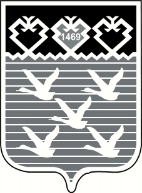 Чувашская РеспубликаАдминистрациягорода ЧебоксарыПОСТАНОВЛЕНИЕ№Участок ливневой канализацииДиаметр, мм.ПротяженностьГод постройкиМатериал1Участок ливневой канализации, проходящий вдоль дома № 4 по проезду Соляное и переходящий на ул. Прогрессивную, а затем попадающий в овраг (ЖК Гремячево 2)1501131963Асбестоцемент1Участок ливневой канализации, проходящий вдоль дома № 4 по проезду Соляное и переходящий на ул. Прогрессивную, а затем попадающий в овраг (ЖК Гремячево 2)2005601963Асбестоцемент1Участок ливневой канализации, проходящий вдоль дома № 4 по проезду Соляное и переходящий на ул. Прогрессивную, а затем попадающий в овраг (ЖК Гремячево 2)800551963Железобетон